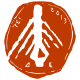 ΤΕΙ ΔΥΤ. ΕΛΛΑΔΑΣΤΜΗΜΑ ΠΕΡΙΘΑΛΨΗΣ & ΚΟΙΝΩΝΙΚΗΣ ΜΕΡΙΜΝΑΣΔΕΛΤΙΟ-ΤΥΠΟΥΤο  Τμήμα Περίθαλψης &  Κοινωνικής Μέριμνας του Τ.Ε.Ι Δυτικής Ελλάδας, το «Ελληνικό Ινστιτούτο Έρευνας και Εκπαίδευσης, για την Οδική Ασφάλεια, την  Πρόληψη  και Μείωση των Τροχαίων ατυχημάτων (Ι.Ο.Α.Σ) «Πάνος Μυλωνάς», την Περιφερειακή Διεύθυνση  Β βαθμιας  Εκπαίδευσης Δυτικής  Ελλάδας, σε συνεργασία και την συμβολή  της Περιφέρειας Δυτ. Ελλάδας, υλοποίησαν ενημερωτική βιωματική δράση για τους φοιτητές και τα μέλη της ακαδημαϊκής κοινότητας στην Πάτρα στις 12/12/2018 στο Μεγάλο Αμφιθέατρο του ΤΕΙ. καθώς και στον προαύλιο χώρο της Κεντρικής Διοίκησης.  Στόχος της συγκεκριμένης ημερίδας ήταν να ενημερωθούν οι φοιτητές για την επικινδυνότητα των δρόμων, να εκπαιδευτούν ώστε να είναι καλύτεροι και πιο προσεκτικοί οδηγοί, να μπορούν να αντιδράσουν και να έχουν καλύτερα αντανακλαστικά σε περίπτωση ατυχήματος και γενικότερα να μάθουν για την οδική ασφάλεια.Όλοι όσοι παρευρέθησαν στις δράσεις  είχαν την ευκαιρία να βιώσουν μέσω δραστηριοτήτων και ειδικών προσομοιωτών, πόσο δύσκολο είναι για κάποιον να φέρει εις πέρας πολλές διαδικασίες την ίδια στιγμή, την επικινδυνότητα να οδηγεί υπό την επήρεια αλκοόλ, το αίσθημα του κινδύνου και τη σημαντικότητα της ζώνης κατά τη διάρκεια ανατροπής (προσομοιωτής ανατροπής) και πρόσκρουσης (προσομοιωτής πρόσκρουσης). Οι νέοι της χώρας μας αποτελούν το πλέον σημαντικό κεφάλαιο πάνω στο οποίο οφείλουμε να επενδύσουμε.Στην δράση αυτή συμμετείχαν και εκπαιδεύτηκαν περίπου 250 φοιτητές, συμβάλλοντας στον προβληματισμό γιατί θα έπρεπε η χώρα μας να  έχει τη θλιβερή πρωτιά από τροχαία ατυχήματα στην Ευρώπη και στο ότι δεν υπάρχει χειρότερο από τον αιφνίδιο θάνατο ενός νέου ανθρώπου σε τροχαίο ατύχημα…Η απώλεια ανθρώπινου κεφαλαίου είναι ανυπολόγιστη ….Η δράση ολοκληρώθηκε με εξαιρετικά αποτελέσματα και πολύ θετικά σχόλια από όλους όσους συμμετείχαν..Τμήμα Περίθαλψης & Κοινωνικής  ΜέριμναςΤ.Ε.Ι  Δυτικής Ελλάδας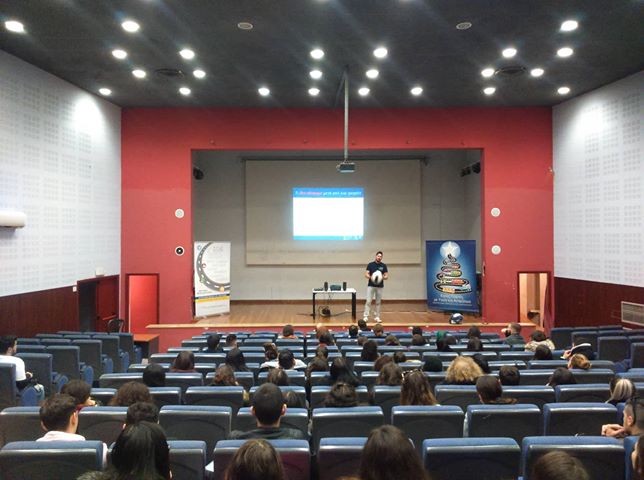 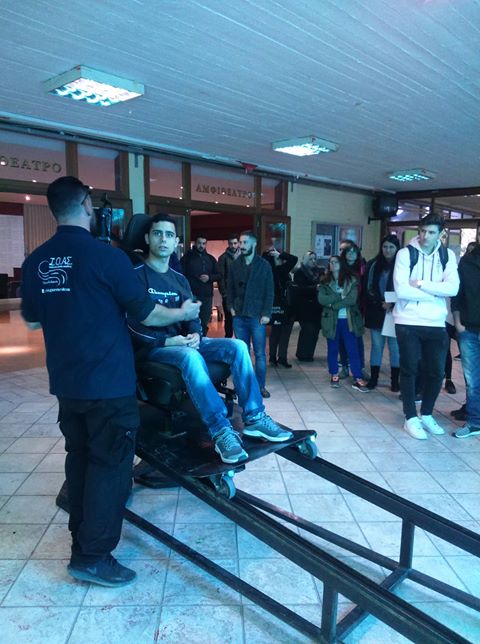 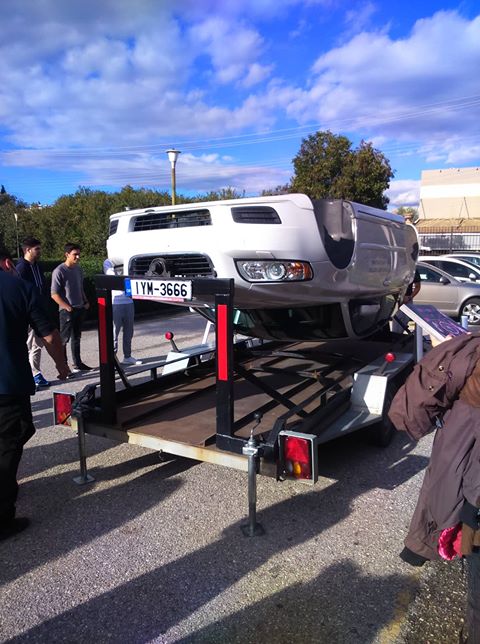 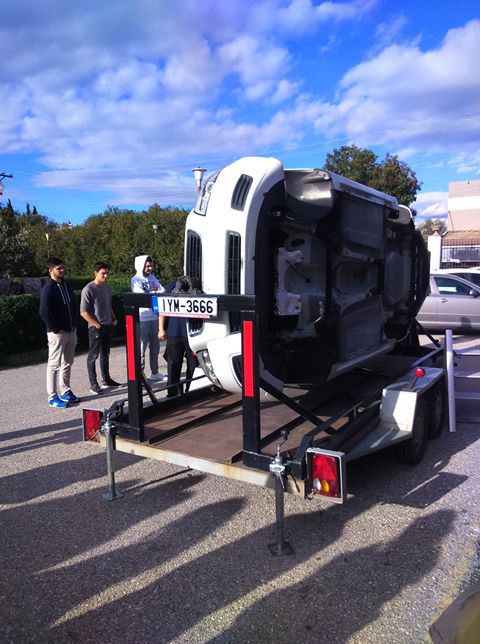 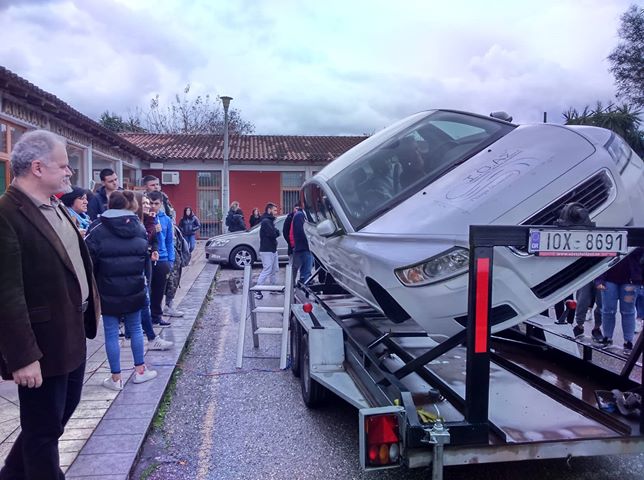 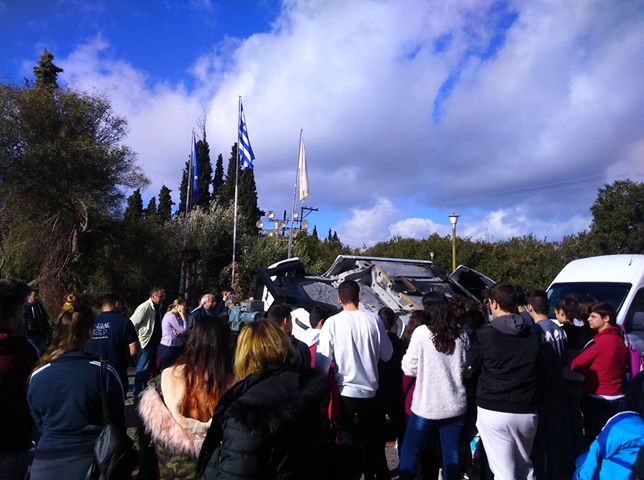 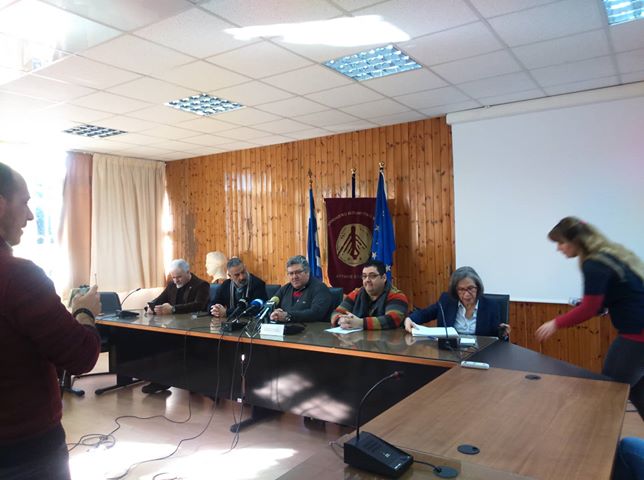 